NOMBRE Y APELLIDO:FECHA:CUESTIONARIO¿Cuáles son los elementos texturales de las rocas clásticas?¿De qué factores dependen la morfología de los granos?Coloque el grado de redondez y esfericidad debajo y al costado de la imagen según corresponda: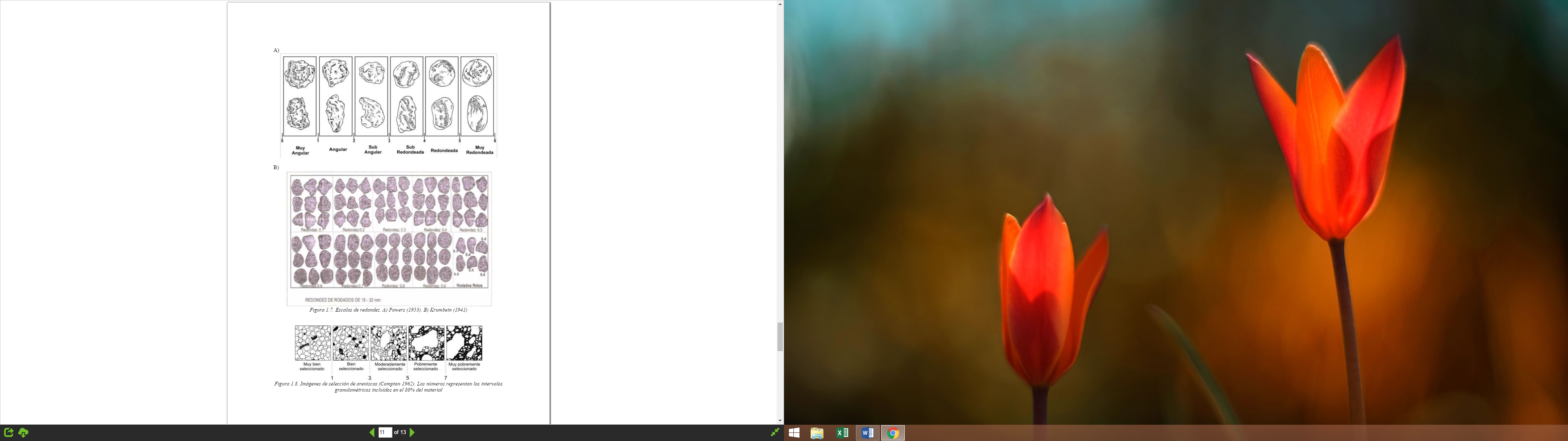 